Керуючись статтею 31 Закону України «Про місцеве самоврядування в Україні»,  статтею 21 Закону України «Про оренду державного та комунального майна», пунктом 153 Порядку передачі в оренду державного та комунального майна, затвердженого постановою Кабінету Міністрів України від 03.06.2020                № 483, розглянувши заяву фізичної особи – підприємця *** про надання згоди на проведення поточного ремонту орендованого майна, виконавчий комітет Здолбунівської міської ради  В И Р І Ш И В:         1. Надати згоду орендарю фізичній особі-підприємцю *** на проведення поточного ремонту орендованого майна, що знаходиться за адресою:                                м. Здолбунів, вул. Ясна,11, а саме: внутрішні роботи (фарбування стін, заміна освітлення, монтаж натяжної стелі, встановлення кондиціонера, заміна розеток і вимикачів, заміна плінтусів, заміна міжкімнатних дверей) за рахунок власних коштів.         2. Контроль за виконанням рішення покласти на заступника міського голови з питань діяльності виконавчих органів ради Сосюка Ю.П.   Міський голова                                                                           Владислав СУХЛЯКПроєкт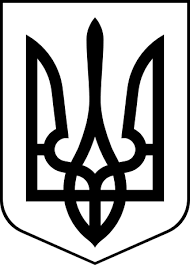 здолбунівська міська радаРІВНЕНСЬКОГО РАЙОНУ рівненської  областіВИКОНАВЧИЙ КОМІТЕТ                                                       Р І Ш Е Н Н Я21 жовтня 2022 року                                                                             № ________